ΘΕΜΑ: Πρόσκληση εκδήλωσης ενδιαφέροντος για την Πολυήμερη Εκδρομή  3ου Γενικού Λυκείου ΑχαρνώνΕπιπλέον:Με την προσφορά θα αποσταλεί υπεύθυνη δήλωση από το ταξιδιωτικό γραφείο ότι διαθέτει βεβαίωση συνδρομής των νόμιμων προϋποθέσεων λειτουργίας τουριστικού γραφείου η οποία βρίσκεται σε ισχύ.Να προσκομιστεί βεβαίωση από τα ξενοδοχεία με την διαθεσιμότητα-κράτηση των δωματίων στην επωνυμία του σχολείου με τις προϋποθέσεις που ζητάμε , η οποία θα διερευνηθεί κατά την διάρκεια της διαδικασίας .Προσφορές που δεν θα περιέχουν όλα τα απαραίτητα δικαιολογητικά θα αποκλείονται ανεξάρτητα από την τιμή τους.Για την ασφάλεια της διαμονής και μετακίνησης το σχολείο πριν την ολοκλήρωση του διαγωνισμού διατηρεί το δικαίωμα να ζητήσει την άδειας λειτουργίας του ξενοδοχείου καθώς και τα πιστοποιητικά καταλληλότητας των τουριστικών λεωφορείων. Ο διαγωνισμός είναι κατά βάση μειοδοτικός , αλλά θα συνυπολογιστούν και ποιοτικά κριτήρια ώστε να διασφαλιστεί η επιτυχής και ασφαλής διεξαγωγή της εκδρομής . Έτσι η επιτροπή αξιολόγησης των προσφορών θα λάβει υπ’ όψιν της τόσο την ποιότητα και το εύρος των προσφερόμενων υπηρεσιών και δεν υποχρεούται να επιλέξει απαραίτητα το τουριστικό γραφείο που μειοδοτεί. Η προσφορά κατατίθεται κλειστή σε έντυπη μορφή στο σχολείο. Δεν θα γίνουν δεκτές προσφορές με ηλεκτρονικό ταχυδρομείο ή fax. Θα ληφθούν υπόψη μόνο όσες προσφορές πληρούν στο απόλυτο τις ως άνω προδιαγραφές.											Ο Δ/ντής.									ΓΕΩΡΓΙΟΣ ΔΗΜΗΤΡΑΚΟΠΟΥΛΟΣ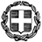 ΕΛΛΗΝΙΚΗ ΔΗΜΟΚΡΑΤΙΑΥΠΟΥΡΓΕΙΟ  ΠΑΙΔΕΙΑΣ ΚΑΙΚΑΙ ΘΡΗΣΚΕΥΜΑΤΩΝΠΕΡΙΦΕΡΕΙΑΚΗ Δ/ΝΣΗ Π.Ε. ΚΑΙ Δ.Ε. ΑΤΤΙΚΗΣΔΙΕΥΘΥΝΣΗ ΔΕΥΤΕΡΟΒΑΘΜΙΑΣ ΕΚΠΑΙΔΕΥΣΗΣ3ο ΓΕΛ ΑΧΑΡΝΩΝΗμερομηνία 2/2/2023Αρ. Πρ 281ΣΧΟΛΕΙΟ3ο Γενικό Λύκειο Αχαρνών   2ΠΡΟΟΡΙΣΜΟΣ/ΟΙ-ΗΜΕΡΟΜΗΝΙΑ ΑΝΑΧΩΡΗΣΗΣ ΚΑΙ ΕΠΙΣΤΡΟΦΗΣΓΙΑΝΝΕΝΑ1/4 – 4/43ΠΡΟΒΛΕΠΟΜΕΝΟΣ ΑΡΙΘΜΟΣ ΣΥΜΜΕΤΕΧΟΝΤΩΝ(ΜΑΘΗΤΕΣ-ΚΑΘΗΓΗΤΕΣ)50 ΜΑΘΗΤΕΣ,    4 ΚΑΘΗΓΗΤΕΣ4ΜΕΤΑΦΟΡΙΚΟ ΜΕΣΟ/Α-ΠΡΟΣΘΕΤΕΣ ΠΡΟΔΙΑΓΡΑΦΕΣΤουριστικά λεωφορεία (πούλμαν) σύγχρονων προδιαγραφών, που να πληρούν τις προδιαγραφές ασφαλούς μετακίνησης των μαθητών (βάσει της κείμενης σχετικής νομοθεσίας), κλιματιζόμενα με έμπειρους  οδηγούς στην αποκλειστική διάθεση του σχολείου για την πραγματοποίηση του προγράμματος της εκδρομής  .  5ΚΑΤΗΓΟΡΙΑ ΚΑΤΑΛΥΜΑΤΟΣ-ΠΡΟΣΘΕΤΕΣ ΠΡΟΔΙΑΓΡΑΦΕΣ(ΜΟΝΟΚΛΙΝΑ/ΔΙΚΛΙΝΑ/ΤΡΙΚΛΙΝΑ-ΠΡΩΙΝΟ Ή ΗΜΙΔΙΑΤΡΟΦΗ) ΞΕΝΟΔΟΧΕΙΟ 4*-5* ΣΕ ΑΠΟΣΤΑΣΗ ΕΩΣ 2KM ΑΠΟ ΤΟ  ΚΕΝΤΡΟ ΤΗΣ ΠΟΛΗΣ, ΘΑ ΠΡΟΤΙΜΗΘΕΙ ΕΑΝ  ΟΛΟΚΛΗΡΟ ΤΟ ΣΧΟΛΕΙΟ ΘΑ ΕΙΝΑΙ ΣΕ ΕΝΑΝ ΟΡΟΦΟ  Η διαμονή των μαθητών κατά βάση σε τρίκλινα, τετράκλινα (2-3) αλλά και δίκλινα δωμάτια, ενώ των καθηγητών σε μονόκλινα.Στο ξενοδοχείο θα παρέχεται πρωϊνό και δείπνο σε μπουφέ καθημερινά.6ΛΟΙΠΕΣ ΥΠΗΡΕΣΙΕΣ (ΠΡΟΓΡΑΜΜΑ, ΠΑΡΑΚΟΛΟΥΘΗΣΗ ΕΚΔΗΛΩΣΕΩΝ, ΕΠΙΣΚΕΨΗ ΧΩΡΩΝ, ΓΕΥΜΑΤΑ κ.τ.λ.))1. Οι μετακινήσεις και εκδρομές θα πραγματοποιούνται με πολυτελή και κλιματιζόμενα τουριστικά λεωφορεία που θα βρίσκονται στην αποκλειστική διάθεση του σχολείου σε όλη τη διάρκεια της εκδρομής. Τα λεωφορεία θα πρέπει να πληρούν όλες τις προβλεπόμενες από την κείμενη νομοθεσία προδιαγραφές.2.  Επισκέψεις και ξεναγήσεις στα Γιάννενα και την ευρύτερη περιοχή, σύμφωνα με το πρόγραμμα του σχολείου.3.    Συνοδός του γραφείου κατά την τη διάρκεια της εκδρομής.7ΥΠΟΧΡΕΩΤΙΚΗ ΑΣΦΑΛΙΣΗ ΕΥΘΥΝΗΣ ΔΙΟΡΓΑΝΩΤΗ(ΜΟΝΟ ΕΑΝ ΠΡΟΚΕΙΤΑΙ ΓΙΑ ΠΟΛΥΗΜΕΡΗ ΕΚΔΡΟΜΗ)ΝΑΙ8ΠΡΟΣΘΕΤΗ ΠΡΟΑΙΡΕΤΙΚΗ ΑΣΦΑΛΙΣΗ ΚΑΛΥΨΗΣΕΞΟΔΩΝ ΣΕ ΠΕΡΙΠΤΩΣΗ ΑΤΥΧΗΜΑΤΟΣ  Ή ΑΣΘΕΝΕΙΑΣ ΝΑΙΚΑΛΥΨΗ ΕΞΟΔΩΝ ΣΕ ΠΕΡΙΠΤΩΣΗ ΑΚΥΡΩΣΗΣ ΣΥΜΜΕΤΟΧΗΣ ΜΑΘΗΤΗ ΛΟΓΩ COVIDΚΑΛΥΨΗ ΕΞΟΔΩΝ ΚΑΡΑΝΤΙΝΑΣ ΣΤΑ ΓΙΑΝΝΕΝΑ ΣΕ ΠΕΡΙΠΤΩΣΗΚΡΟΥΣΜΑΤΟΣ COVID9ΤΕΛΙΚΗ ΣΥΝΟΛΙΚΗ ΤΙΜΗ ΟΡΓΑΝΩΜΕΝΟΥ ΤΑΞΙΔΙΟΥ(ΣΥΜΠΕΡΙΛΑΜΒΑΝΟΜΕΝΟΥ  Φ.Π.Α.)ΝΑΙ10ΕΠΙΒΑΡΥΝΣΗ ΑΝΑ ΜΑΘΗΤΗ (ΣΥΜΠΕΡΙΛΑΜΒΑΝΟΜΕΝΟΥ Φ.Π.Α.)ΝΑΙ11ΚΑΤΑΛΗΚΤΙΚΗ ΗΜΕΡΟΜΗΝΙΑ ΚΑΙ ΩΡΑ ΥΠΟΒΟΛΗΣ ΠΡΟΣΦΟΡΑΣΚατάθεση προσφορών σε κλειστούς φακέλους στο γραφείο του Διευθυντή του σχολείου μέχρι την  15/2/2023 και ώρα 10:30 μ.μ.12ΗΜΕΡΟΜΗΝΙΑ ΚΑΙ ΩΡΑ ΑΝΟΙΓΜΑΤΟΣ ΠΡΟΣΦΟΡΩΝ15/2/2023 ώρα 11:00 μ.μ